НАЦІОНАЛЬНА КОМІСІЯ З ЦІННИХПАПЕРІВ ТА ФОНДОВОГО РИНКУН А К А З« 23 »  травня  2019 року                       м. Київ                                              № 99  Про внесення змін до Антикорупційноїпрограми НКЦПФР на 2019-2020 рокиВідповідно до частини другої статті 19 Закону України «Про запобігання корупції», Методичних рекомендацій щодо підготовки антикорупційних програм органів влади затверджених рішенням Національного агентства з питань запобігання корупції 19.01.2017 року № 31 та з метою уточнення корупційних ризиків та заходів з усунення (мінімізації) корупційних ризиків, Н А К А З У Ю:1. Внести зміни до Антикорупційної програми Національної комісії з цінних паперів та фондового ринку на 2019-2020 роки, що затверджена наказом Голови Комісії від 16.04.2019 року № 81, та викласти у новій редакції (додається).2. Контроль за виконанням цього наказу покласти на Керівника апарату Сахнацьку О.А.Голова Комісії	Т. Хромаєв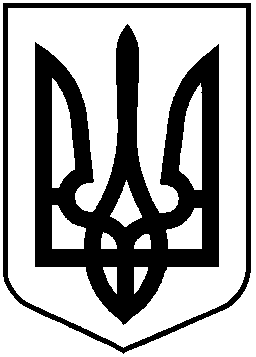 